ZPRAVODAJSEVEROČESKÁ DIVIZE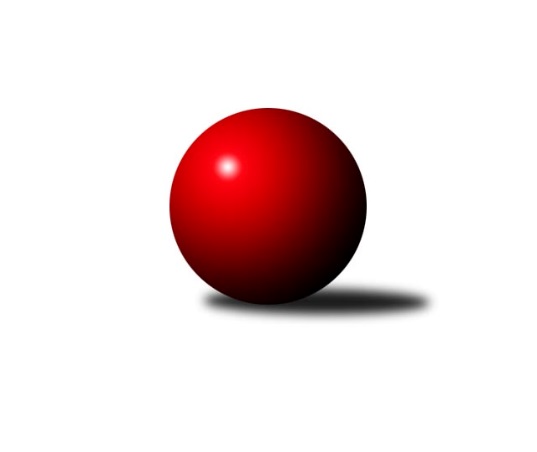 Č.15Ročník 2018/2019	9.2.2019Nejlepšího výkonu v tomto kole: 2813 dosáhlo družstvo: SK SkaliceVýsledky 15. kolaSouhrnný přehled výsledků:TJ Jiskra Nový Bor	- SKK Bohušovice B	1:7	2422:2492	4.0:8.0	9.2.TJ Kovostroj Děčín	- TJ KK Louny	2:6	2395:2426	4.0:8.0	9.2.SK Skalice	- SK Plaston Šluknov	5.5:2.5	2813:2615	8.0:4.0	9.2.TJ Bižuterie Jablonec n. N.	- SK Děčín	6:2	2504:2392	8.5:3.5	9.2.TJ Doksy	- TJ Dynamo Liberec B	3:5	2418:2490	4.5:7.5	9.2.Tabulka družstev:	1.	TJ Jiskra Nový Bor	13	10	1	2	67.0 : 37.0 	86.5 : 69.5 	 2577	21	2.	SKK Bohušovice B	14	9	1	4	68.5 : 43.5 	88.0 : 80.0 	 2560	19	3.	TJ Bižuterie Jablonec n. N.	13	8	1	4	65.0 : 39.0 	93.5 : 62.5 	 2556	17	4.	TJ Doksy	14	8	1	5	65.5 : 46.5 	93.0 : 75.0 	 2525	17	5.	TJ VTŽ Chomutov	13	8	0	5	60.0 : 44.0 	94.0 : 62.0 	 2584	16	6.	SK Skalice	14	7	2	5	58.5 : 53.5 	78.0 : 90.0 	 2514	16	7.	TJ KK Louny	14	6	0	8	54.5 : 57.5 	79.0 : 89.0 	 2514	12	8.	TJ Dynamo Liberec B	14	6	0	8	49.0 : 63.0 	74.5 : 93.5 	 2488	12	9.	SK Plaston Šluknov	14	4	1	9	46.5 : 65.5 	84.0 : 84.0 	 2475	9	10.	TJ Kovostroj Děčín	13	4	0	9	39.0 : 65.0 	72.5 : 83.5 	 2478	8	11.	SK Děčín	14	1	1	12	26.5 : 85.5 	57.0 : 111.0 	 2420	3Podrobné výsledky kola:	 TJ Jiskra Nový Bor	2422	1:7	2492	SKK Bohušovice B	Lenka Kohlíčková	 	 216 	 188 		404 	 1:1 	 406 	 	206 	 200		Roman Filip	Michal Gajdušek	 	 189 	 198 		387 	 1:1 	 406 	 	211 	 195		Ladislav Koláček	Petr Kohlíček	 	 213 	 211 		424 	 2:0 	 390 	 	201 	 189		Martin Perníček	Alena Dunková	 	 204 	 208 		412 	 0:2 	 418 	 	206 	 212		Milan Slabý	Petr Kout	 	 211 	 191 		402 	 0:2 	 425 	 	229 	 196		Jaroslav Chvojka	Martin Kortan	 	 195 	 198 		393 	 0:2 	 447 	 	222 	 225		Radek Šípekrozhodčí: Petr KohlíčekNejlepší výkon utkání: 447 - Radek Šípek	 TJ Kovostroj Děčín	2395	2:6	2426	TJ KK Louny	Pavel Piskoř	 	 202 	 179 		381 	 1:1 	 386 	 	194 	 192		Jitka Rollová	Roman Slavík	 	 202 	 201 		403 	 0:2 	 442 	 	225 	 217		Radek Jung	Tomáš Mrázek	 	 216 	 204 		420 	 1:1 	 393 	 	185 	 208		Daniela Hlaváčová	Adéla Exnerová	 	 203 	 199 		402 	 1:1 	 410 	 	214 	 196		František Pfeifer	Petr Staněk *1	 	 193 	 204 		397 	 1:1 	 386 	 	205 	 181		Petr Pop	Tomáš Novák	 	 196 	 196 		392 	 0:2 	 409 	 	207 	 202		Václav Valenta ml.rozhodčí: Petr Staněkstřídání: *1 od 66. hodu Ladislav BírovkaNejlepší výkon utkání: 442 - Radek Jung	 SK Skalice	2813	5.5:2.5	2615	SK Plaston Šluknov	Jiří Šácha	 	 218 	 241 		459 	 1:1 	 476 	 	253 	 223		Petr Vajnar	Ladislav Javorek st.	 	 214 	 289 		503 	 1:1 	 431 	 	218 	 213		Jan Sklenář	Ladislav Javorek ml.	 	 216 	 218 		434 	 1:1 	 434 	 	226 	 208		Václav Kořánek	Robert Häring	 	 228 	 237 		465 	 2:0 	 429 	 	197 	 232		Eliška Marušáková	Eduard Kezer ml.	 	 197 	 251 		448 	 1:1 	 476 	 	237 	 239		Radek Marušák	Oldřich Vlasák	 	 249 	 255 		504 	 2:0 	 369 	 	165 	 204		František Tomikrozhodčí: Vlasák OldřichNejlepší výkon utkání: 504 - Oldřich Vlasák	 TJ Bižuterie Jablonec n. N.	2504	6:2	2392	SK Děčín	Josef Kuna	 	 233 	 185 		418 	 1:1 	 424 	 	212 	 212		Petr Kramer	Miroslav Pastyřík	 	 220 	 206 		426 	 2:0 	 360 	 	179 	 181		Martin Ledwoň	Jiří Tůma	 	 186 	 201 		387 	 0.5:1.5 	 408 	 	207 	 201		Miloslav Plíšek	Jiří Pachl	 	 193 	 237 		430 	 2:0 	 376 	 	186 	 190		Pavel Čubr	Václav Vlk	 	 208 	 213 		421 	 2:0 	 411 	 	202 	 209		Vladimír Beneš	Jan Zeman	 	 205 	 217 		422 	 1:1 	 413 	 	208 	 205		Radek Machrozhodčí: Filip HonsNejlepší výkon utkání: 430 - Jiří Pachl	 TJ Doksy	2418	3:5	2490	TJ Dynamo Liberec B	Jiří Kucej	 	 172 	 200 		372 	 0.5:1.5 	 393 	 	193 	 200		Radek Chomout	Jaroslava Vacková	 	 207 	 218 		425 	 1:1 	 405 	 	208 	 197		Jan Holanec st.	Jiří Pádivý	 	 206 	 192 		398 	 0:2 	 416 	 	216 	 200		Ludvík Szabo	Aleš Stach	 	 174 	 185 		359 	 0:2 	 455 	 	222 	 233		Zdeněk Pecina ml.	Václav Paluska	 	 226 	 206 		432 	 1:1 	 416 	 	193 	 223		Zdeněk Pecina st.	Jiří Klíma st.	 	 211 	 221 		432 	 2:0 	 405 	 	199 	 206		Ladislav Wajsar ml.rozhodčí: Březina JosefNejlepší výkon utkání: 455 - Zdeněk Pecina ml.Pořadí jednotlivců:	jméno hráče	družstvo	celkem	plné	dorážka	chyby	poměr kuž.	Maximum	1.	Stanislav Šmíd  ml.	TJ VTŽ Chomutov	467.25	306.4	160.9	1.4	5/7	(522)	2.	Radek Šípek 	SKK Bohušovice B	454.80	301.0	153.8	3.2	7/8	(530)	3.	Jiří Klíma  st.	TJ Doksy	453.43	307.7	145.7	3.3	7/8	(525)	4.	Patrik Lojda 	TJ KK Louny	452.48	304.9	147.6	2.5	7/9	(502)	5.	Alena Dunková 	TJ Jiskra Nový Bor	447.80	300.9	146.9	3.2	7/7	(516)	6.	Luboš Havel 	TJ VTŽ Chomutov	446.48	305.7	140.8	3.9	5/7	(493)	7.	Václav Paluska 	TJ Doksy	445.10	301.0	144.1	2.9	7/8	(496)	8.	Radek Jung 	TJ KK Louny	441.90	298.8	143.1	3.7	6/9	(489)	9.	Robert Suchomel  st.	TJ VTŽ Chomutov	440.76	298.2	142.5	4.7	6/7	(478)	10.	Stanislav Šmíd  st.	TJ VTŽ Chomutov	440.48	297.1	143.3	3.8	6/7	(481)	11.	Miroslav Pastyřík 	TJ Bižuterie Jablonec n. N.	439.44	302.3	137.1	6.9	5/7	(453)	12.	Miloš Chovanec 	TJ KK Louny	439.24	294.2	145.0	6.2	7/9	(503)	13.	Ladislav Javorek  ml.	SK Skalice	438.71	301.1	137.6	6.8	7/7	(469)	14.	Zdeněk Vokatý 	TJ Bižuterie Jablonec n. N.	437.56	292.2	145.4	3.9	6/7	(467)	15.	Petr Kohlíček 	TJ Jiskra Nový Bor	436.86	294.0	142.9	5.3	7/7	(489)	16.	Václav Vlk 	TJ Bižuterie Jablonec n. N.	435.35	293.5	141.8	3.2	7/7	(474)	17.	Roman Filip 	SKK Bohušovice B	432.48	297.2	135.3	4.3	8/8	(475)	18.	Radek Mach 	SK Děčín	432.20	295.3	136.9	4.5	8/8	(457)	19.	Jan Zeman 	TJ Bižuterie Jablonec n. N.	431.98	300.8	131.2	4.7	7/7	(464)	20.	Zdeněk Pecina  st.	TJ Dynamo Liberec B	431.68	288.2	143.5	4.6	8/9	(511)	21.	Ladislav Koláček 	SKK Bohušovice B	431.43	296.4	135.0	5.4	8/8	(474)	22.	Stanislav Rada 	TJ VTŽ Chomutov	429.90	297.6	132.3	7.6	7/7	(510)	23.	Petr Kout 	TJ Jiskra Nový Bor	428.49	293.8	134.7	4.4	7/7	(473)	24.	Pavel Jablonický 	TJ Kovostroj Děčín	427.67	295.7	132.0	5.5	6/7	(441)	25.	Martin Kortan 	TJ Jiskra Nový Bor	427.43	285.0	142.4	4.3	5/7	(471)	26.	Jaroslav Chvojka 	SKK Bohušovice B	425.54	289.8	135.8	4.6	8/8	(449)	27.	Robert Häring 	SK Skalice	425.03	297.2	127.9	6.8	5/7	(473)	28.	Anton Zajac 	TJ Dynamo Liberec B	424.24	291.5	132.8	6.4	7/9	(449)	29.	Zdeněk Pecina  ml.	TJ Dynamo Liberec B	423.69	287.1	136.6	5.1	7/9	(455)	30.	Oldřich Vlasák 	SK Skalice	423.52	292.1	131.4	5.8	7/7	(505)	31.	Radek Marušák 	SK Plaston Šluknov	423.46	295.3	128.2	5.3	8/9	(476)	32.	Lenka Kohlíčková 	TJ Jiskra Nový Bor	423.26	291.0	132.2	5.4	7/7	(448)	33.	Václav Valenta  ml.	TJ KK Louny	422.91	293.7	129.2	6.6	9/9	(452)	34.	Jiří Pachl 	TJ Bižuterie Jablonec n. N.	422.65	289.2	133.4	6.0	7/7	(484)	35.	Michal Gajdušek 	TJ Jiskra Nový Bor	420.65	291.6	129.1	7.0	7/7	(458)	36.	Miloslav Plíšek 	SK Děčín	420.50	291.0	129.5	5.9	8/8	(452)	37.	Jiří Pádivý 	TJ Doksy	420.09	287.0	133.1	4.1	8/8	(454)	38.	Václav Kořánek 	SK Plaston Šluknov	420.00	292.1	127.9	6.1	6/9	(434)	39.	Jaroslava Vacková 	TJ Doksy	419.29	289.7	129.6	7.5	8/8	(455)	40.	Milan Slabý 	SKK Bohušovice B	418.31	287.1	131.2	5.9	7/8	(438)	41.	Ladislav Wajsar  ml.	TJ Dynamo Liberec B	417.63	281.0	136.6	5.2	6/9	(484)	42.	Petr Staněk 	TJ Kovostroj Děčín	417.60	283.6	134.1	4.0	5/7	(453)	43.	Ladislav Bírovka 	TJ Kovostroj Děčín	417.05	285.1	132.0	5.2	5/7	(452)	44.	Jiří Piskáček 	SK Skalice	415.24	291.6	123.7	8.1	7/7	(459)	45.	Eliška Marušáková 	SK Plaston Šluknov	414.72	289.1	125.7	7.6	6/9	(448)	46.	Tomáš Novák 	TJ Kovostroj Děčín	414.34	285.1	129.3	4.2	5/7	(455)	47.	Jiří Šácha 	SK Skalice	412.09	285.0	127.1	6.9	7/7	(494)	48.	Emílie Císařovská 	TJ Dynamo Liberec B	411.83	288.4	123.4	11.3	7/9	(452)	49.	Martin Perníček 	SKK Bohušovice B	410.90	283.9	127.0	5.8	7/8	(450)	50.	Radek Chomout 	TJ Dynamo Liberec B	409.71	282.0	127.7	5.4	8/9	(442)	51.	Pavel Piskoř 	TJ Kovostroj Děčín	409.11	280.2	128.9	6.5	7/7	(451)	52.	Jitka Rollová 	TJ KK Louny	407.50	285.3	122.2	6.4	8/9	(474)	53.	Jan Sklenář 	SK Plaston Šluknov	407.35	284.1	123.2	7.0	9/9	(431)	54.	Adéla Exnerová 	TJ Kovostroj Děčín	403.60	284.5	119.1	7.1	6/7	(434)	55.	František Pfeifer 	TJ KK Louny	402.43	287.2	115.2	10.2	7/9	(448)	56.	František Tomik 	SK Plaston Šluknov	401.38	281.2	120.2	9.2	8/9	(452)	57.	Arnošt Filo 	TJ VTŽ Chomutov	401.10	278.6	122.6	9.5	7/7	(447)	58.	Josef Březina 	TJ Doksy	399.77	281.3	118.4	9.4	6/8	(431)	59.	Tomáš Mrázek 	TJ Kovostroj Děčín	397.60	274.1	123.5	7.4	5/7	(425)	60.	Pavel Čubr 	SK Děčín	397.58	276.4	121.2	8.8	6/8	(422)	61.	Jan Holanec  st.	TJ Dynamo Liberec B	392.88	276.3	116.6	10.2	8/9	(437)	62.	Jiří Tůma 	TJ Bižuterie Jablonec n. N.	390.28	278.6	111.7	10.0	5/7	(422)	63.	Jiří Kucej 	TJ Doksy	386.17	278.5	107.7	10.8	6/8	(428)	64.	Petr Pop 	TJ KK Louny	384.33	275.8	108.5	11.3	6/9	(414)	65.	Martin Ledwoň 	SK Děčín	372.97	267.2	105.8	9.9	8/8	(437)	66.	Ivan Novotný 	SK Děčín	368.72	272.3	96.4	14.2	6/8	(392)		Ladislav Javorek  st.	SK Skalice	467.67	329.0	138.7	10.0	1/7	(503)		Petr Vajnar 	SK Plaston Šluknov	460.20	306.4	153.8	2.8	5/9	(490)		Vojtěch Trojan 	TJ Dynamo Liberec B	451.00	301.0	150.0	2.0	1/9	(451)		Miloš Holý 	TJ Bižuterie Jablonec n. N.	448.67	294.0	154.7	5.0	3/7	(466)		Karel Valeš 	TJ VTŽ Chomutov	441.00	300.0	141.0	3.0	1/7	(441)		Radek Kozák 	TJ Doksy	436.67	296.7	140.0	4.3	3/8	(446)		Ludvík Szabo 	TJ Dynamo Liberec B	432.67	293.3	139.3	5.3	3/9	(473)		Petr Kramer 	SK Děčín	429.29	291.9	137.4	6.3	4/8	(462)		Jiří Kuric 	TJ Doksy	427.00	291.5	135.5	1.5	2/8	(429)		Vladimír Beneš 	SK Děčín	425.71	300.6	125.1	8.6	4/8	(484)		Roman Slavík 	TJ Kovostroj Děčín	425.54	293.9	131.7	4.2	4/7	(477)		Robert Křenek 	SK Skalice	425.00	311.0	114.0	13.0	1/7	(425)		Ondřej Šmíd 	TJ VTŽ Chomutov	422.50	294.5	128.0	5.3	3/7	(434)		Natálie Kozáková 	TJ Doksy	422.00	286.0	136.0	8.0	1/8	(422)		Petr Lukšík 	TJ VTŽ Chomutov	420.00	295.5	124.5	10.5	2/7	(432)		David Vincze 	TJ Bižuterie Jablonec n. N.	418.00	288.0	130.0	5.0	1/7	(418)		Josef Kuna 	TJ Bižuterie Jablonec n. N.	418.00	296.0	122.0	5.0	1/7	(418)		Eduard Kezer  st.	SK Skalice	417.42	297.3	120.2	10.5	4/7	(523)		Eduard Kezer  ml.	SK Skalice	408.92	292.0	116.9	9.7	4/7	(459)		Libor Hrnčíř 	SK Skalice	408.50	278.3	130.2	7.8	3/7	(416)		Filip Hons 	TJ Bižuterie Jablonec n. N.	408.00	298.2	109.8	8.7	3/7	(419)		Jan Koldan 	SK Plaston Šluknov	405.10	279.9	125.2	6.4	5/9	(413)		Jan Řeřicha 	TJ Jiskra Nový Bor	402.00	280.0	122.0	8.5	2/7	(432)		Ladislav Hojný 	SK Plaston Šluknov	398.88	278.9	119.9	8.8	4/9	(434)		Zdeněk Novák 	TJ VTŽ Chomutov	398.67	279.7	119.0	8.7	3/7	(431)		Vladimír Chrpa 	SKK Bohušovice B	398.19	286.8	111.4	8.4	4/8	(417)		Daniela Hlaváčová 	TJ KK Louny	396.33	276.7	119.7	6.0	3/9	(402)		Aleš Stach 	TJ Doksy	396.25	285.5	110.8	7.0	2/8	(410)		Kamila Ledwoňová 	SK Děčín	392.87	275.1	117.8	9.4	5/8	(433)		Dana Žídková 	SK Plaston Šluknov	390.00	273.5	116.5	8.5	2/9	(395)		Zdeněk Jonáš 	SK Plaston Šluknov	386.33	279.5	106.8	7.5	2/9	(423)		Martin Lázna 	TJ KK Louny	385.00	279.0	106.0	7.0	1/9	(385)		Viktor Žďárský 	TJ VTŽ Chomutov	382.00	294.0	88.0	16.0	1/7	(382)		Václav Valenta  st.	TJ KK Louny	380.00	274.0	106.0	8.0	1/9	(380)		Zdeněk Chadraba 	TJ Doksy	379.00	283.0	96.0	18.5	2/8	(410)		Simona Šťastná 	TJ Jiskra Nový Bor	373.00	269.0	104.0	9.0	1/7	(373)		Marek Valenta 	TJ Dynamo Liberec B	341.50	259.0	82.5	17.5	2/9	(365)Sportovně technické informace:Starty náhradníků:registrační číslo	jméno a příjmení 	datum startu 	družstvo	číslo startu1873	Petr Kramer	09.02.2019	SK Děčín	3x4082	Josef Kuna	09.02.2019	TJ Bižuterie Jablonec n. N.	1x19377	Ladislav Javorek st.	09.02.2019	SK Skalice	1x24831	Aleš Stach	09.02.2019	TJ Doksy	2x19615	Daniela Hlaváčová	09.02.2019	TJ KK Louny	2x14668	Roman Slavík	09.02.2019	TJ Kovostroj Děčín	2x
Hráči dopsaní na soupisku:registrační číslo	jméno a příjmení 	datum startu 	družstvo	Program dalšího kola:16. kolo15.2.2019	pá	17:00	SK Děčín - TJ Kovostroj Děčín	15.2.2019	pá	18:00	TJ Dynamo Liberec B - SK Skalice				-- volný los -- - TJ Doksy	15.2.2019	pá	19:00	SKK Bohušovice B - TJ VTŽ Chomutov	16.2.2019	so	9:00	SK Plaston Šluknov - TJ Bižuterie Jablonec n. N.	16.2.2019	so	9:00	TJ KK Louny - TJ Jiskra Nový Bor	Nejlepší šestka kola - absolutněNejlepší šestka kola - absolutněNejlepší šestka kola - absolutněNejlepší šestka kola - absolutněNejlepší šestka kola - dle průměru kuželenNejlepší šestka kola - dle průměru kuželenNejlepší šestka kola - dle průměru kuželenNejlepší šestka kola - dle průměru kuželenNejlepší šestka kola - dle průměru kuželenPočetJménoNázev týmuVýkonPočetJménoNázev týmuPrůměr (%)Výkon6xOldřich VlasákSK Skalice5043xOldřich VlasákSK Skalice112.765042xLadislav Javorek st.SK Skalice5031xLadislav Javorek st.SK Skalice112.545032xRadek MarušákŠluknov4761xZdeněk Pecina ml.Dyn. Liberec B110.374553xPetr VajnarŠluknov4767xRadek ŠípekBohušovice B110.094472xRobert HäringSK Skalice4652xRadek JungTJ KK Louny107.14422xJiří ŠáchaSK Skalice4594xRadek MarušákŠluknov106.5476